Authors’ Instructions for the Preparation of Camera-Ready Contributions to EAI CORE Proceedings1st author’s name and surname1, 2nd author’s name and surname2, etc{email address1, email address2...of the first three authors}Affiliation, contact address1, Affiliation, contact address2... of the first three authorsAbstract. The abstract needs to summarize the content of the paper. The abstract should contain at least 70 and at most 150 words. Font size should be set in 9-point and should be inset 1.0 cm from the right and left margins. A blank (20-points) line should be inserted before and after the abstract.Keywords: Please list your keywords in this section.1   IntroductionThis Word document can be used as a template for papers to be published in EAI Core Proceedings. Follow the text for further instructions on text formating, tables, figures, citations and references.2   Text formattingThe main text should be written using Times New Roman, 10pt, fully justified. Italics can be used for emphasis and bold typeset should be avoided. Please do not number the pages.2.1   Headings, tables and figures
Headings. Please follow the formatting instructions for headings given in Table 1.
Tables. All included tables must be referred to in the main text and the table title and caption are to be positioned above the table.The captions need to be written in Times New Roman, 9pt.Table 1.  Table title. Table captions should always be positioned above the tables.
Figures. Figures need to be inserted separately as a .jpg or .png file and must be referred to in the text, for an example see Figure 1. [1] Figure descriptions should be placed below the figure and written in Times New Roman, 9pt.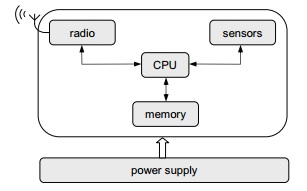 Fig. 1. Architecture of a typical wireless sensor node.2.1   Equations, formulas and code
Equations and formulas. All equations and formulas should be referred to in the text using consecutive numbers in parentheses, see equation (1) for an example. Displayed equations or formulas should be centered and set on a separate line with an extra space above and below. They should be numbered for reference and the numbers should be consecutive, with numbers enclosed in parentheses and set on the right margin.a + b = c .				   (1) Equations and formulas should be punctuated in the same way as ordinary text but with a space before the punctuation mark.Code. Program listings or commands in the text are set in typewriter font (CMTT10 or Courier).Example of a Computer Program from Motaz Abdel A., (2013). Start programming using Object Pascal. Legally Free Computer Books, US.program Project1;{$mode objfpc}{$H+}uses{$IFDEF UNIX}{$IFDEF UseCThreads}cthreads,{$ENDIF}{$ENDIF}Classes { you can add units after this };{$IFDEF WINDOWS}{$R project1.rc}{$ENDIF}beginend.
2.1   Citations and references
Citations. The author-number system must be used - for citations in the text use consecutive numbers in square brackets: [1], [2], [3], etc.

References. All references should be using the Vancouver reference style, examples of which for different types of resources are at the end of this document.  The reference list must include all cited literature.2.1   Footnotes and acknowledgements
Footnotes. Footnotes should be mentioned in the text. The superscript numeral used to refer to a footnote appears in the text either after the word to be discussed or following the punctuation mark.Acknowledgments. The heading should be treated as a 3rd level heading and should not be assigned a number.ReferencesJournal article: Author AA, Author BB, Author CC, Author DD. Title of article. Abbreviated title of journal. Year of publication; volume number(issue number):page numbers.Book: Author AA. Title of book. Edition [if not first]. Place of publication: Publisher; Year of publication. Pagination.Book Chapter: Author AA, Author BB. Title of book. Edition. Place of publication: Publisher; Year of publication. Chapter number, Chapter title; p. [page numbers of chapter]. Conference proceedings paper: Author AA. Title of paper. In: Editor AA, editor. Title of book. Proceedings of the Title of the Conference; Date of conference; Location of conference. Place of publication: Publisher's name; Year of publication. p. page numbers.Heading levelExampleFont size and styleTitle (centered)EAI Core16 point, bold1st-level heading1 1st level12 point, bold2nd-level heading1.1 2nd level10 point, bold3rd-level headingHeadings.  Text follows …10 point, bold4th-level headingRemark.  Text follows …10 point, italic